INDICAÇÃO Nº 1133/2016Sugere ao Poder Executivo Municipal vistoria do Centro de Controle de Zoonoses no entorno e dependências da EMEFEI Prof.ª Maria Augusta Canto Camargo Bilia, no Parque Planalto. Excelentíssimo Senhor Prefeito Municipal, Nos termos do Art. 108 do Regimento Interno desta Casa de Leis, dirijo-me a Vossa Excelência para sugerir que, por intermédio do Setor competente, seja executada vistoria do Centro de Controle de Zoonoses no entorno e dependências da EMEFEI Prof.ª Maria Augusta Canto Camargo Bilia, no Parque Planalto.Justificativa:Conforme reivindicação da população, este vereador solicita vistoria do Centro de Controle de Zoonoses no entorno e dependências da EMEFEI Prof.ª Maria Augusta Canto Camargo Bilia, no Parque Planalto. Tal pedido se faz necessário, uma vez os pais dos alunos estão preocupados com a situação, pois o mato está roçado, mas está ocorrendo o aparecimento de escorpiões na Unidade Escolar, motivo pelo qual uma vistoria mais aprofundada do Centro de Zoonoses se faz necessária para erradicação do problema. Pedimos URGÊNCIA no atendimento desta indicação.Plenário “Dr. Tancredo Neves”, em 18 de fevereiro de 2.016.FABIANO W. RUIZ MARTINEZ“Pinguim”-vereador-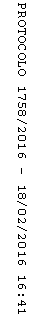 